Colombie-Britannique(INSÉRER EN-TÊTE DE L'AGENCE ICI)Date :  	Objet : Programme Internet pour l’avenir de TELUS Madame, Monsieur,Je m’appelle		et je travaille pour		. (votre nom)		(votre agence)Je vous écris au nom de	, né/née le	.(nom de la personne)	(sa date de naissance) Je peux vous confirmer que cette personne est admissible au programme Internet pour l’avenir de TELUS, car elle est : Admissible au programme Strengthening and Journeys Empowerment (SAJE) 
Cordialement,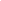 (signature et nom en caractères d’imprimerie)

Votre numéro de téléphone au travail :Votre numéro de cellulaire :Votre adresse courriel au travail :L'adresse postale de votre organisation :Veuillez fournir des coordonnées exactes. TELUS pourrait vous contacter pour confirmer les détails de la demande.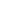 